臺灣雲林地方法院因應疫情警戒提升強化相關防疫措施新聞稿本院為因應COVID-19疫情警戒提升，為阻絕病毒入侵本院院宇，避免病毒擴散，除具時效性、緊急性或其他認有即時處理必要之案件，必須開庭外，自5月19日起至5月28日止（含執行案件）均已通知取消既定庭期，請有收到通知之當事人可以不用到庭。此外，更逐一檢視本院相關科處室之業務，採取下列防疫作為：一、公證處之公證結婚業務暫緩辦理。其他公證、認證業務，除非具有時效性、緊急性或其他認有即時處理之必要者外，也一併暫緩辦理。二、登記處之業務，除具時效性、緊急性，或必要性外，暫緩辦理。三、本院各院區均會在院區門口設置簡單收狀櫃檯。當然，為避免民眾外出，增加受感染之風險，歡迎有前開需求之民眾，多加使用郵寄遞狀、上網擷取空白書狀。四、有訴訟諮詢需求之民眾，請多加使用電話諮詢。至於法律扶助基金會雲林分會派駐本院之律師，暫緩辦理。五、律師或其他當事人聲請閱卷時，歡迎聲請電子卷證，可避免為聲請閱卷而舟車勞頓。六、進入本院一律採實聯制，可用紙本登錄，也可以QR CODE掃描。如同時進入本院辦理相關業務之人數過多時，本院將會採取人流管制，避免多人群聚。七、本院同仁加強自主健康管理，設立測量額溫站外，亦要求相關主管隨時關懷同仁健康。八、本院為確保辦公室環境安全，特於昨天（17日），就各院區之公共區域走廊、廁所、法庭、會議室、調解室、協商室、停車場、大禮堂、櫃檯等，請廠商進行全面消毒。本院將繼續秉持「遏止侵入、避免擴散」原則，隨時視疫情發展，滾動式檢討相關防疫作為，提供給同仁及相關司法使用者安全環境。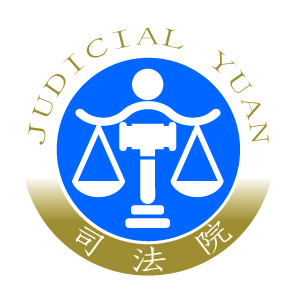 臺灣雲林地方法院新聞稿發稿日期：110年5月18日發稿單位：書記處連絡人：書記官長 劉興錫連絡電話：05-6336511#2202   編號：110-004